RETRANSMISSION FINALE COUPE DE FRANCE 27 AvrilEsplanade Général de GaullePrestataire :Contact Technique : N° GSM :Mail :Heure d’arrivée sur site :Temps d’installation :Temps de démontage :Nombre de véhicules nécessaires sur site :Détails de ces véhicules (fonction et dimensions…) :Détails alimentations électriques (puissance et type de connexion, longueur de câble opérateur) :Heure de raccordement souhaitée :Avez-vous des livraisons de matériels sur site par des sociétés de location ? Si oui, merci de préciser le type de matériel, le loueur, la date et l’heure de livraison, la date et l’heure de reprise :IMPORTANT: L'entrée des véhicules sur site se fait par l'entrée véhicules du LIBERTE depuis le boulevard de la Liberté. Seuls les véhicules dont l'immatriculation est connue pourront rentrer.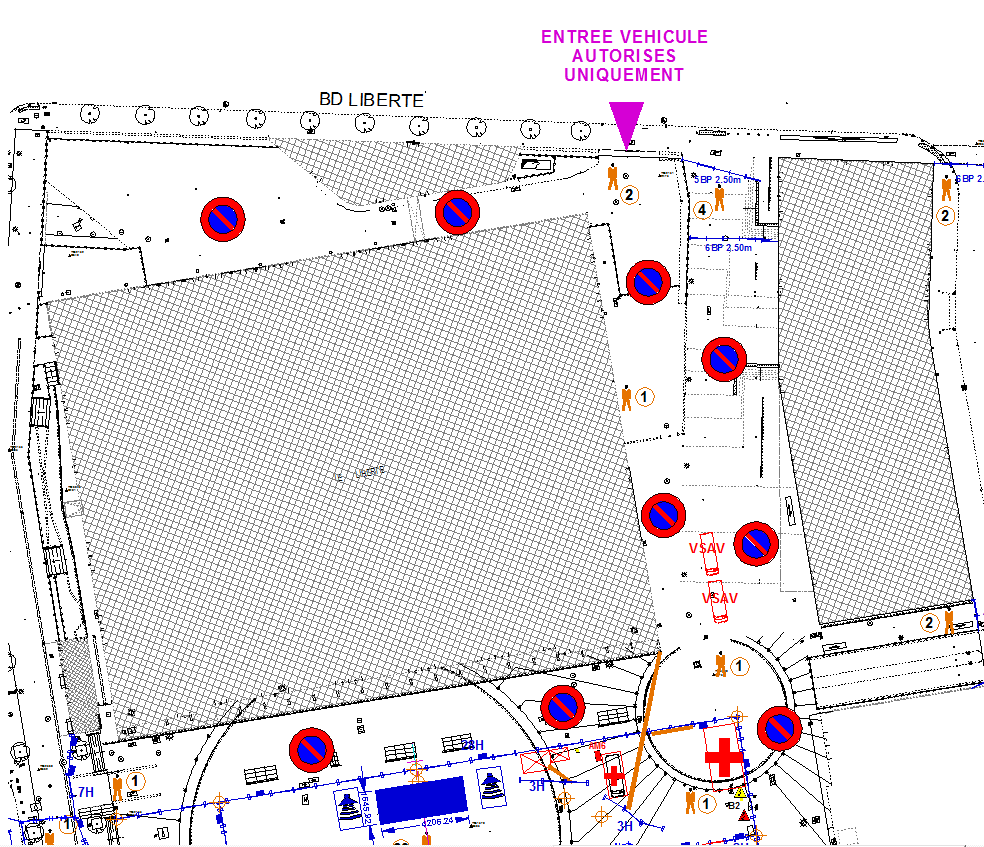 ATTENTION: PAS DE POSSIBILITE DE PARKING DE VEHICULE SUR SITELES VEHICULES DEVANT RESTER SUR SITE DEVRONT ETRE IMPERATIVEMENT NECESSAIRES AU DEROULE TECHNIQUE DE LA SOIREE .Il EST PREFERABLE D'ARRIVER AVANT 15hSUITE A LA RECEPTION DE VOTRE DEMANDE, LE NOM et CONTACT DU REGISSEUR DU SITE VOUS SERA COMMUNIQUE.Autre(s) demande(s) :